Meno: _________________________Precvič si slovnú zásobu, pomôž si druhou stranou        _____________________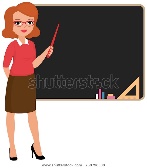 ______________________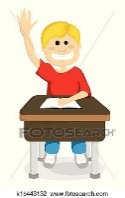 ___________________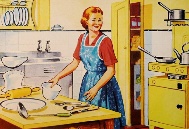 ____________________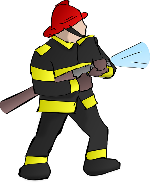 ___________________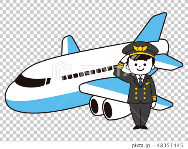 _____________________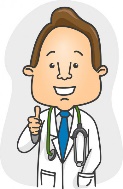 ______________________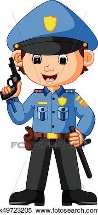 _______________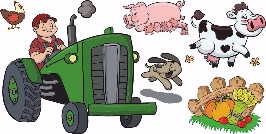 _______________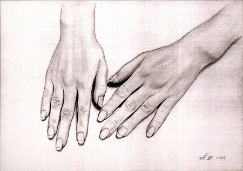 ______________                                 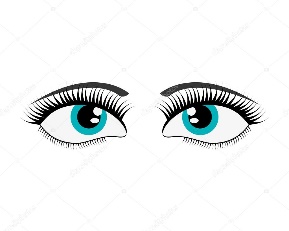 _______________________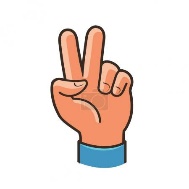 ________________________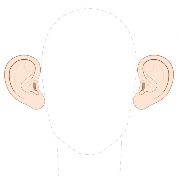 _________________________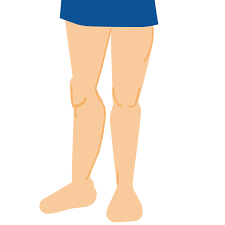 _________________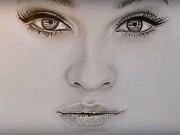 _____________________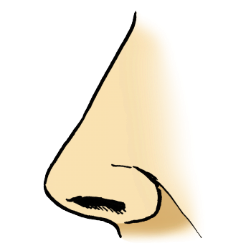 ______________________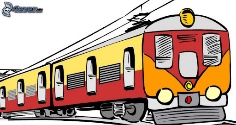 _____________________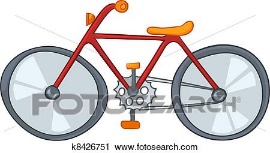 ____________________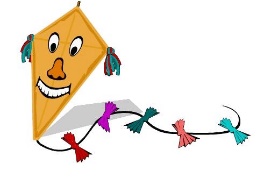 ______________________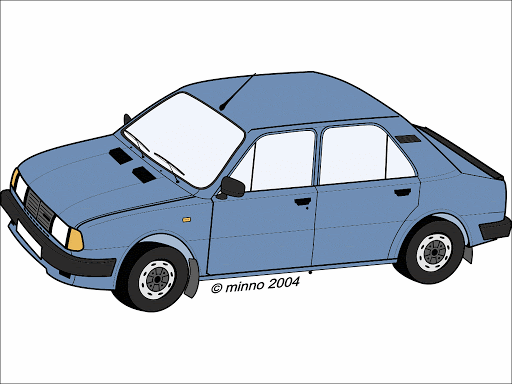 ______________________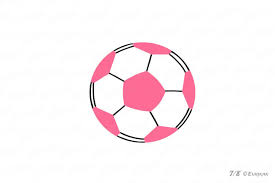 __________________________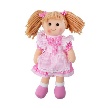 Meno: ____________________________teacher________________________pupil_________________housewife_______________fireman____________________pilot_______________doctor______________________policeman__________________farmer________________hands___________eyes_____________                    ____fingers_________________ears__________________legs_______________face______________nose_____________train_______________bike___________kite______________car______________ball__________________doll____________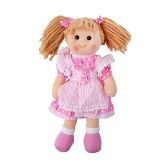 